Uwaga !!!Terminy zastępcze odbioru odpadów wypadających w dni świąteczne:Niesegregowane (zmieszane) odpady	- 2 listopada  (środa) – odbiór odpadów za święto przypadające w dniu 1 listopada (wtorek)  - dotyczy wyłącznie miejscowości  Nawojowa część IISelektywnie zbierane odpady komunalne:- 7 stycznia (czwartek) – odbiór odpadów za święto przypadające w dniu 6 stycznia (środa) - dotyczy wyłącznie miejscowości  Nawojowa część II	- 4 maja (środa) – odbiór odpadów za święto przypadające w dniu 3 maja (wtorek) - dotyczy wyłącznie miejscowości  Nawojowa część IW dniu odbioru odpadów prosimy wystawiać pojemniki lub worki z odpadami przed posesję w widocznym miejscu, umożliwiającym swobodny dojazd.GMINA NAWOJOWA - HARMONOGRAM WYWOZU ODPADÓW KOMUNALNYCH W OKRESIE OD 01.01.2016r. DO 31.12.2016r.AVR Sp. z o.o.   tel. 885 665 080GMINA NAWOJOWA - HARMONOGRAM WYWOZU ODPADÓW KOMUNALNYCH W OKRESIE OD 01.01.2016r. DO 31.12.2016r.AVR Sp. z o.o.   tel. 885 665 080GMINA NAWOJOWA - HARMONOGRAM WYWOZU ODPADÓW KOMUNALNYCH W OKRESIE OD 01.01.2016r. DO 31.12.2016r.AVR Sp. z o.o.   tel. 885 665 080GMINA NAWOJOWA - HARMONOGRAM WYWOZU ODPADÓW KOMUNALNYCH W OKRESIE OD 01.01.2016r. DO 31.12.2016r.AVR Sp. z o.o.   tel. 885 665 080GMINA NAWOJOWA - HARMONOGRAM WYWOZU ODPADÓW KOMUNALNYCH W OKRESIE OD 01.01.2016r. DO 31.12.2016r.AVR Sp. z o.o.   tel. 885 665 080GMINA NAWOJOWA - HARMONOGRAM WYWOZU ODPADÓW KOMUNALNYCH W OKRESIE OD 01.01.2016r. DO 31.12.2016r.AVR Sp. z o.o.   tel. 885 665 080GMINA NAWOJOWA - HARMONOGRAM WYWOZU ODPADÓW KOMUNALNYCH W OKRESIE OD 01.01.2016r. DO 31.12.2016r.AVR Sp. z o.o.   tel. 885 665 080GMINA NAWOJOWA - HARMONOGRAM WYWOZU ODPADÓW KOMUNALNYCH W OKRESIE OD 01.01.2016r. DO 31.12.2016r.AVR Sp. z o.o.   tel. 885 665 080GMINA NAWOJOWA - HARMONOGRAM WYWOZU ODPADÓW KOMUNALNYCH W OKRESIE OD 01.01.2016r. DO 31.12.2016r.AVR Sp. z o.o.   tel. 885 665 080GMINA NAWOJOWA - HARMONOGRAM WYWOZU ODPADÓW KOMUNALNYCH W OKRESIE OD 01.01.2016r. DO 31.12.2016r.AVR Sp. z o.o.   tel. 885 665 080GMINA NAWOJOWA - HARMONOGRAM WYWOZU ODPADÓW KOMUNALNYCH W OKRESIE OD 01.01.2016r. DO 31.12.2016r.AVR Sp. z o.o.   tel. 885 665 080GMINA NAWOJOWA - HARMONOGRAM WYWOZU ODPADÓW KOMUNALNYCH W OKRESIE OD 01.01.2016r. DO 31.12.2016r.AVR Sp. z o.o.   tel. 885 665 080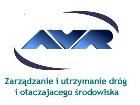 Rodzaj odpadów: Niesegregowane (zmieszane) odpady komunalneRodzaj odpadów: Niesegregowane (zmieszane) odpady komunalneRodzaj odpadów: Niesegregowane (zmieszane) odpady komunalneRodzaj odpadów: Niesegregowane (zmieszane) odpady komunalneRodzaj odpadów: Niesegregowane (zmieszane) odpady komunalneRodzaj odpadów: Niesegregowane (zmieszane) odpady komunalneRodzaj odpadów: Niesegregowane (zmieszane) odpady komunalneRodzaj odpadów: Niesegregowane (zmieszane) odpady komunalneRodzaj odpadów: Niesegregowane (zmieszane) odpady komunalneRodzaj odpadów: Niesegregowane (zmieszane) odpady komunalneRodzaj odpadów: Niesegregowane (zmieszane) odpady komunalneRodzaj odpadów: Niesegregowane (zmieszane) odpady komunalneRodzaj odpadów: Niesegregowane (zmieszane) odpady komunalneRodzaj odpadów: Niesegregowane (zmieszane) odpady komunalneRodzaj odpadów: Niesegregowane (zmieszane) odpady komunalneMiejscowośćDzień tyg.styczeńlutymarzeckwiecieńmajczerwieclipiecsierpieńwrzesieńpaździernikpaździerniklistopadgrudzieńNawojowa I - droga na Porębę Małą, Górki Zawadzkie, Ciecierz, Podlipie, Łęg, Tracz i Nawojowa przy drodze krajowej z lewej do granicy z Frycową i prawej strony do Urzędu Gminy.Popardowaponiedziałek181514119641, 292624242119Nawojowa II – rejon Podkamienne, rejon nad kościołem kierunek Bącza                i droga od Gimnazjum, osiedle Plebańskie, Bukowiec, oraz przy drodze krajowej z prawej strony od Urzędu Gminy do granicy z Frycowąwtorek2623221917141296442, 2927Frycowa, Bącza-Kunina, Homrzyska, Złotneczwartek282524211916141186631, 29Żeleźnikowa Mała, Żeleźnikowa Wielka.piątek1512118631, 29262321211816Rodzaj odpadów: Selektywnie zbierane odpady komunalne (tworzywa sztuczne, metal, papier, szkło)Rodzaj odpadów: Selektywnie zbierane odpady komunalne (tworzywa sztuczne, metal, papier, szkło)Rodzaj odpadów: Selektywnie zbierane odpady komunalne (tworzywa sztuczne, metal, papier, szkło)Rodzaj odpadów: Selektywnie zbierane odpady komunalne (tworzywa sztuczne, metal, papier, szkło)Rodzaj odpadów: Selektywnie zbierane odpady komunalne (tworzywa sztuczne, metal, papier, szkło)Rodzaj odpadów: Selektywnie zbierane odpady komunalne (tworzywa sztuczne, metal, papier, szkło)Rodzaj odpadów: Selektywnie zbierane odpady komunalne (tworzywa sztuczne, metal, papier, szkło)Rodzaj odpadów: Selektywnie zbierane odpady komunalne (tworzywa sztuczne, metal, papier, szkło)Rodzaj odpadów: Selektywnie zbierane odpady komunalne (tworzywa sztuczne, metal, papier, szkło)Rodzaj odpadów: Selektywnie zbierane odpady komunalne (tworzywa sztuczne, metal, papier, szkło)Rodzaj odpadów: Selektywnie zbierane odpady komunalne (tworzywa sztuczne, metal, papier, szkło)Rodzaj odpadów: Selektywnie zbierane odpady komunalne (tworzywa sztuczne, metal, papier, szkło)Rodzaj odpadów: Selektywnie zbierane odpady komunalne (tworzywa sztuczne, metal, papier, szkło)Rodzaj odpadów: Selektywnie zbierane odpady komunalne (tworzywa sztuczne, metal, papier, szkło)Rodzaj odpadów: Selektywnie zbierane odpady komunalne (tworzywa sztuczne, metal, papier, szkło)MiejscowośćDzień tyg.styczeńlutymarzeckwiecieńmajczerwieclipiecsierpieńwrzesieńpaździernikpaździerniklistopadgrudzieńNawojowa I - droga na Porębę Małą, Górki Zawadzkie, Ciecierz, Podlipie, Łęg, Tracz i Nawojowa przy drodze krajowej z lewej do granicy z Frycową             i prawej strony do Urzędu Gminy.wtorek129854, 312826232018181513Nawojowa II – rejon Podkamienne, rejon nad kościołem kierunek Bącza              i droga od Gimnazjum, osiedle Plebańskie, Bukowiec, oraz przy drodze krajowej z prawej strony od Urzędu Gminy do granicy z Frycowąśroda732, 30272522201714121297Bącza-Kunina, Homrzyska, Złotneśroda2017161311863, 312826262321Żeleźnikowa Mała, Popardowapiątek292625222017151297742, 30Frycowaczwartek141110752, 3028252220201715Żeleźnikowa Wielkawtorek521, 29262421191613111186Rodzaj  odpadów: Biodegradowalne w tym zieloneRodzaj  odpadów: Biodegradowalne w tym zieloneRodzaj  odpadów: Biodegradowalne w tym zieloneRodzaj  odpadów: Biodegradowalne w tym zieloneRodzaj  odpadów: Biodegradowalne w tym zieloneRodzaj  odpadów: Biodegradowalne w tym zieloneRodzaj  odpadów: Biodegradowalne w tym zieloneRodzaj  odpadów: Biodegradowalne w tym zieloneRodzaj  odpadów: Biodegradowalne w tym zieloneRodzaj  odpadów: Biodegradowalne w tym zieloneRodzaj  odpadów: Biodegradowalne w tym zieloneRodzaj  odpadów: Biodegradowalne w tym zieloneRodzaj  odpadów: Biodegradowalne w tym zieloneRodzaj  odpadów: Biodegradowalne w tym zieloneRodzaj  odpadów: Biodegradowalne w tym zieloneMiejscowośćDzień tyg.styczeńlutymarzeckwiecieńmajczerwieclipiecsierpieńwrzesieńpaździernikpaździerniklistopadgrudzieńNawojowa I - droga na Porębę Małą, Górki Zawadzkie, Ciecierz, Podlipie, Łęg, Tracz i Nawojowa przy drodze krajowej z lewej do granicy z Frycową             i prawej strony do Urzędu Gminypiątek---8, 226, 203, 171, 15, 2912, 269, 237, 217, 21--Nawojowa II – rejon Podkamienne, rejon nad kościołem kierunek Bącza          i droga od Gimnazjum, osiedle Plebańskie, Bukowiec, oraz przy drodze krajowej  z prawej strony od Urzędu Gminy do granicy z Frycową.środa---6, 204, 181, 15, 2913, 2710, 247, 215, 195, 19--Popardowa, Frycowa, Bącza-Kuninaponiedziałek---4, 182, 16, 3013, 2711, 258, 225, 198, 178, 17--Homrzyska, Złotne, Żeleźnikowa, Mała, Żeleźnikowa Wielkawtorek---5, 1917, 3114, 2812, 269, 236, 204, 184, 18--